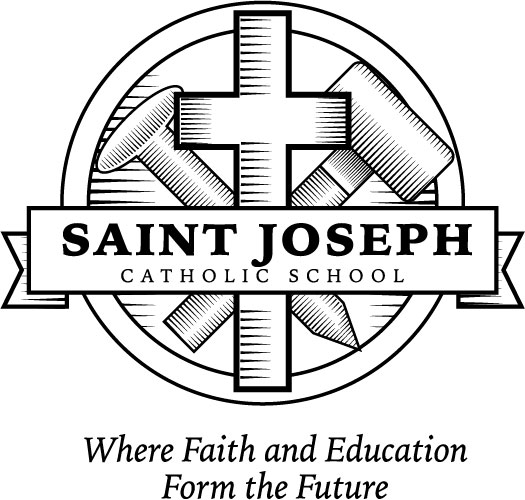 79 Chapel Street				         		       Fr. Ron Schock         Monroeville, OH 44847						         PastorPhone: 419-465-2625				          		       Dave McDowellFax: 419-465-2170					                              PrincipalEmail: sjs@msjcs.org				          		        Amanda DixonWebsite: www.msjcs.org		       	 	     Administrative Assistant Registration for the 2019-2020 School Year           Student’s Name		          Grade for 2019-2020	           Birthdate(s)__________________________          ________________	_____________________	__________________________	________________	_____________________	__________________________	________________	_______________________________________________	________________	_____________________Parent Signature ___________________________________ 	Date _________________ 	$50.00 registration fee per child due at time of registration==============================================================================Father’s Name: ____________________________________      Mother’s Name: _______________________________________Address:  _________________________________________      Address:_____________________________________________Phone: ___________________________________________       Phone: ______________________________________________ Email:____________________________________________      Email: ______________________________________________Who is responsible for tuition? (Please provide name and, if different than parents, address and phone number)_________________________________	  _________%            ______________________________________       ________%_______________________________________________             ___________________________________________________School District of Residence ___________________________________________________Religious Affiliation:  _______________________    Baptized?  Yes______     No______   Where__________________________If not baptized at St. Joseph or St. Alphonsus, please provide a copy of the Baptismal certificate.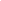 Church where student is currently registered ________________________________________	Please check one:								                    _________	  I will be paying my tuition in full May 31, 2019*					*After May 31st tuition cost increases $250._________	  I elect to make payments during the 2019-20 school year through bank loan option**		** Croghan Bank Monroeville (This loan must be finalized by May 31st or tuition increase of $250 will be effective). ________	I will contact the parish office by May 31st if I need to discuss other payment arrangements.Please return registration form and fee to St. Joseph School.Registration deadline:  May 31, 2019